ГОДОВОЙ КАЛЕНДАРНЫЙ УЧЕБНЫЙ ГРАФИК НА 2019-2020 УЧЕБНЫЙ ГОДМБОУ «СОШ № 3» АРАМИЛЬСКОГО ГОРОДСКОГО ОКРУГА     Условные обозначения:СОГЛАСОВАНО:   Педагогическим советомПротокол № 6от 20 мая 2019 г.                                                                                                                   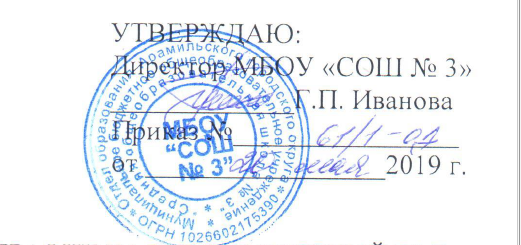 сентябрьсентябрьсентябрьсентябрьсентябрьоктябрьоктябрьоктябрьоктябрьоктябрьноябрьноябрьноябрьноябрьноябрьдекабрьдекабрьдекабрьдекабрьдекабрьдекабрь291623307142128411182529162330310172418152229512192631017243141118252916233061320274111825512192631017243171421285121926613202741118251815222961320277142128512192629162330714212881522296132027310172418152229январьянварьянварьянварьянварьфевральфевральфевральфевральфевральмартмартмартмартмартмартапрельапрельапрельапрельапрель61320273101724291623306132027714212841118253101724317142128181522295121926411182518152229291623306132027512192629162330310172431714212861320273101724411182518152229714212841118255121926291623181522295121926маймаймаймаймайиюньиюньиюньиюньиюньиюльиюльиюльиюльиюльавгуставгуставгуставгуставгуставгуст411182518152229613202731017243151219262916233071421284111825613202731017241815222951219267142128411182529162330613202718152229512192631017243171421282916233061320274111825181522293101724317142128512192629162330    Каникулы:- осенние:   26.10-04.11.2019 (1-11 классы)- осенние:   26.10-04.11.2019 (1-11 классы)- осенние:   26.10-04.11.2019 (1-11 классы)- осенние:   26.10-04.11.2019 (1-11 классы)- осенние:   26.10-04.11.2019 (1-11 классы)- осенние:   26.10-04.11.2019 (1-11 классы)- осенние:   26.10-04.11.2019 (1-11 классы)- осенние:   26.10-04.11.2019 (1-11 классы)- осенние:   26.10-04.11.2019 (1-11 классы)- осенние:   26.10-04.11.2019 (1-11 классы)- осенние:   26.10-04.11.2019 (1-11 классы)- осенние:   26.10-04.11.2019 (1-11 классы)- осенние:   26.10-04.11.2019 (1-11 классы)- зимние:     31.12-12.01.2020 (1-11 классы)- зимние:     31.12-12.01.2020 (1-11 классы)- зимние:     31.12-12.01.2020 (1-11 классы)- зимние:     31.12-12.01.2020 (1-11 классы)- зимние:     31.12-12.01.2020 (1-11 классы)- зимние:     31.12-12.01.2020 (1-11 классы)- зимние:     31.12-12.01.2020 (1-11 классы)- зимние:     31.12-12.01.2020 (1-11 классы)- зимние:     31.12-12.01.2020 (1-11 классы)- зимние:     31.12-12.01.2020 (1-11 классы)- зимние:     31.12-12.01.2020 (1-11 классы)                     24.02-01.03.2020 (1 классы)                     24.02-01.03.2020 (1 классы)                     24.02-01.03.2020 (1 классы)                     24.02-01.03.2020 (1 классы)                     24.02-01.03.2020 (1 классы)                     24.02-01.03.2020 (1 классы)                     24.02-01.03.2020 (1 классы)                     24.02-01.03.2020 (1 классы)                     24.02-01.03.2020 (1 классы)                     24.02-01.03.2020 (1 классы)                     24.02-01.03.2020 (1 классы)                     24.02-01.03.2020 (1 классы)                     24.02-01.03.2020 (1 классы)                     24.02-01.03.2020 (1 классы)                     24.02-01.03.2020 (1 классы)- весенние:  21.03- 29.03.2020 (1-11 классы)    - весенние:  21.03- 29.03.2020 (1-11 классы)    - весенние:  21.03- 29.03.2020 (1-11 классы)    - весенние:  21.03- 29.03.2020 (1-11 классы)    - весенние:  21.03- 29.03.2020 (1-11 классы)    - весенние:  21.03- 29.03.2020 (1-11 классы)    - весенние:  21.03- 29.03.2020 (1-11 классы)    - весенние:  21.03- 29.03.2020 (1-11 классы)    - весенние:  21.03- 29.03.2020 (1-11 классы)    - весенние:  21.03- 29.03.2020 (1-11 классы)    - весенние:  21.03- 29.03.2020 (1-11 классы)    - весенние:  21.03- 29.03.2020 (1-11 классы)    - летние:      25.05-31.08.2020 (1-8 классы)- летние:      25.05-31.08.2020 (1-8 классы)- летние:      25.05-31.08.2020 (1-8 классы)- летние:      25.05-31.08.2020 (1-8 классы)- летние:      25.05-31.08.2020 (1-8 классы)- летние:      25.05-31.08.2020 (1-8 классы)- летние:      25.05-31.08.2020 (1-8 классы)- летние:      25.05-31.08.2020 (1-8 классы)- летние:      25.05-31.08.2020 (1-8 классы)- летние:      25.05-31.08.2020 (1-8 классы)- летние:      25.05-31.08.2020 (1-8 классы)- летние:      25.05-31.08.2020 (1-8 классы)Государственная итоговая аттестация: 25.05-30.06Государственная итоговая аттестация: 25.05-30.06Государственная итоговая аттестация: 25.05-30.06Государственная итоговая аттестация: 25.05-30.06Государственная итоговая аттестация: 25.05-30.06Государственная итоговая аттестация: 25.05-30.06Государственная итоговая аттестация: 25.05-30.06Государственная итоговая аттестация: 25.05-30.06Государственная итоговая аттестация: 25.05-30.06Государственная итоговая аттестация: 25.05-30.06Государственная итоговая аттестация: 25.05-30.06Государственная итоговая аттестация: 25.05-30.06Государственная итоговая аттестация: 25.05-30.06     -       учебный день      -         государственная итоговая аттестация 9, 11 классов     -       выходной день      -         дополнительные каникулы                 (1 классы)    -        каникулы       -        праздничный день